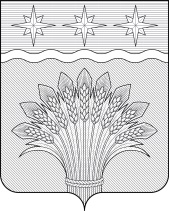 КЕМЕРОВСКАЯ ОБЛАСТЬ – КУЗБАСССовет народных депутатов Юргинского муниципального округапервого созывашестьдесят первое заседаниеРЕШЕНИЕот 28 марта 2024 года № 297 – НАОб установлении размера ежемесячного денежного вознаграждения председателя Совета народных депутатов Юргинского муниципального округаРуководствуясь Федеральным Законом от 06.10.2003 № 131–ФЗ «Об общих принципах организации местного самоуправления в Российской Федерации», Постановлением Правительства Кемеровской области – Кузбасса от 22.12.2021 № 767 «Об установлении нормативов формирования расходов на оплату труда депутатов, выборных должностных лиц местного самоуправления, осуществляющих свои полномочия на постоянной основе, и муниципальных служащих», Распоряжением Губернатора Кемеровской области – Кузбасса от 28.02.2024 № 22–рг «Об увеличении фондов оплаты труда работников государственных учреждений Кемеровской области – Кузбасса», статьей 43 Устава муниципального образования Юргинский муниципальный округ Кемеровской области – Кузбасса, Совет народных депутатов Юргинского муниципального округаРЕШИЛ:1. Установить размер ежемесячного денежного вознаграждения председателю Совета народных депутатов Юргинского муниципального округа в размере 67 609 рублей с начислением районного коэффициента.2. Установить в расчете на год 13 денежных вознаграждений.3. Считать утратившим силу решение Совета народных депутатов Юргинского муниципального округа от 30.11.2023 № 277–НА «Об установлении размера ежемесячного денежного вознаграждения председателя Совета народных депутатов Юргинского муниципального округа».4. Настоящее решение опубликовать в газете «Юргинские ведомости» и разместить в информационно–телекоммуникационной сети «Интернет» на официальном сайте администрации Юргинского муниципального округа.5. Настоящее решение вступает в силу с момента его опубликования и распространяет свое действие на отношения, возникшие с 01.03.2024.6. Контроль за исполнением настоящего решения возложить на постоянную комиссию Совета народных депутатов Юргинского муниципального округа первого созыва по социальным вопросам, правопорядку и соблюдения законности.Председатель Совета народных депутатов Юргинского муниципального округаИ. Я. БережноваГлава Юргинского муниципального округа«28» марта 2024 годаД. К. Дадашов